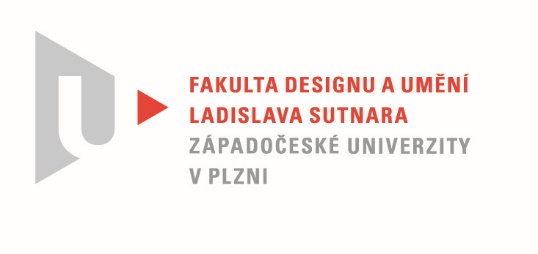 Protokol o hodnoceníkvalifikační práce Název bakalářské práce: MÉDIA A EXPERIMENTPráci předložil student:  NOVÁKOVÁ NatálieStudijní obor a specializace:  Multimediální design, specializace Nová médiaPosudek oponenta práce   Práci hodnotil: doc. PhDr. Jaroslav Vančát  Ph.D.Cíl práceByl splněn deklarovaný cíl práce, jak formální, tak faktický.Stručný komentář hodnotitele„Cílem této bakalářské práce jsou dva výstupy, vytvořené na základě experimentování s možnostmi, které toto téma mobilního telefonu nabízí. Snažím se odkrýt hravé a kreativní aspekty, kterými mě tato tematika láká.“ Problém autorky při plnění zde uvedeného cíle je v tom, že téma mobilního telefonu nereflektuje ze žádného z jeho aspektů, jichž se nabízí nesčetně, ale pouze z vnějšího pohledu na samotný objekt mobilu, bez dalšího přesahu. Z videa i maleb se tak stávají banální díla s námětem samotné krabičky přístroje. Takto autorka sice odevzdala požadované práce, místo experimentu, objevného také pro diváky, je zejména u video velmi nejasnou realizací, sestavenou z okoukaných forem obsahu záběrů, jejich skladby, pohybu herců, apod. O něco účinnější se zdá být malířská tvorba.Vyjádření o plagiátorstvíPráce není plagiátem, i když v oblasti videa bezděčně přejímá různé konvence.4. Navrhovaná známka a případný komentářNavrhovaná známka mezi velmi dobře až dobře, spíše však dobře, dílo splnilo požadavky na bakalářskou práci pouze formálně než nějakým objevným obsahem.Datum: 24. 5. 2021				                   doc. PhDr. Jaroslav Vančát  Ph.D.